JUNIOR SCHOOL EDUCATION ASSESSMENT                    2ND TERM 2024                      GRADE 8NAME: _______________________________________________________SCHOOL: _____________________________________________________ASSESSMENT NUMBER ____________________ DATE___________________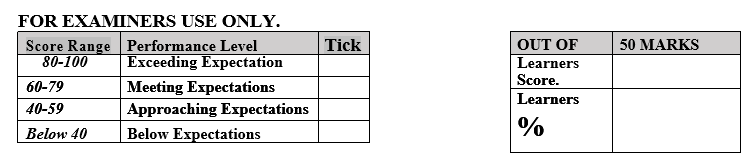 LEARNER’S INSTRUCTIONSWrite your name, School, Assessment Number and the exam date in the spaces provided above.Answer all the questions in this paper.All your answers must be written in the spaces provided in the question paper.Writing and giving relevant examples is highly recommended.Learners should check the question paper to ascertain that all the pages are printed as indicated and that no questions are missing.Your answers must be clearly written (Legible) and well organized.Use blue or black pens when writing answers and a pencil when drawing.Learners must answer the questions in English.Define the term Quran. (2 mks)………………………………………………………………………………………………………………………………………...Mention three Articles of Iman. (3 mks)………………………………..……………..……………………………………………….……………………………………………….What is the meaning of Tawheed? (2 mks)………………………………………………………………………………………………………………………………………………………………………………………………………………………………………Mention two Categories of Tawheed. (2 mks)………………………………………………………………………………………………………………………………………….Outline four Differences between Shahada and Tashahud. (8 mks)Define swalah. (2 mks)………………………………………………………………………………………………………………………………………………Mention three Essential condition of Swalah. (3 mks)………………………………………………………………………………………………………………………………………………………………………………………………………………Define the following. (4mks)Twahara ……………………………………………………………………………………………………………………………………………..Najaasat ………………………………………………………………………………………..Mention two types of  Najaasat. (2 mks)…………………………………………………………………………………….…..State the three classes of water.(3 mks)…………………………………………………………….…………………………………………………………………………….…………………………………………………………………….Taking of ritual bath (Ghusl) is compulsory under the following circumstances: namely.  (3mks)………………………………………………………………………………………………………………………………………………………………………………………………………It is Sunnah to take bath in the following occasions: namely (3 mks)………………………………………………….…………………..………………………………………………………………………..………………………………………………………………………..State How to perform ritual bath (Ghusl)(5 mks)…………………………………………………………………………………………………………………………………….…..……………………………………………………………………………………………………………………………………………………………………………………………………………….Mention three Importance of taking Ghusl. (3 mks)………………………………………………………………………………………………………………………………………………………………………………………………………………What was the need for revelation of the Quran? State fine points. (5 mks)………………………………………………………………….………………………………………………………………….………………………………………………………………….…………………………………………………………………..………………………………………………………………….State three roles of Angel Jibril in the revelation of the Quran.(3 mks).....................................................................................................………………………………………………………………….…………………………………………………………………..Describe the two stages in which the Quran was revealed. (4 mks)……………………………………………………………………………………………………………………….….State four reasons for revelation of the Quran in portions. (4 mks)…………………………………………………………………..…………………………………………………………………….ShahadaTashhud1234